ŠK ZIKUDA  TURNOV, z. s.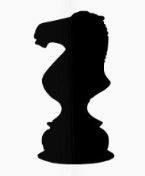 pořádá šachový turnaj pro žákovská družstvaokresní kolo přeboru školHrací místnost	:	Velký sál SUPŠ Turnov, Skálova ulice                                                                        Termín 		:     	úterý 27.11.2018   Presentace 		:            8,00 -  8,30 hodinZahájení 		:         	8,40 hodinProgram turnaje 	:     	1. kolo     8,45 –   9,15 h  	2. kolo       9,20 –    9,50 h  	3. kolo      9,55 – 10,25 h                                                   4. kolo   10,30 – 11,00 h    5.kolo      11,10  – 11,40 h     	6. kolo    11,50 – 12,20 h                                   		7. kolo   12,30 – 13,00 h         Vyhlášení výsledků 	:    	13,15 – 13,30 hodinHrací systém 		:     	Švýcarský systém – 7 kol    v souladu s přiloženými propozicemi MK ŠS ČRHrací doba 		:         	2 x 12 minut Účast                            :          	max. 2 družstva (4-členná) žáků z každé školy ( družstvo max.6 hráčů na soupisce)Kategorie                     :            1.   žáci   1. – 5. tříd  ZŠ                                                   2.   žáci   6. -  9. tříd  ZŠ a příslušných ročníků osmiletého                                                   3.   studenti a žáci středních škol Přihlášky                      :            Do 22.11.2018 na adresu:   frantisek@zikuda.cz ,   602 364 440Startovné 		:           	50,- Kč / družstvoCeny         		:           	Družstva na 1. – 3. místě ve všech kategoriíchObčerstvení 		:       	Drobné občerstvení za úhradu je zajištěno během turnajeDoprovod                     :           	Doprovod žáků jednotlivých škol a dohled nad nimi během turnaje zajišťuje škola, pokud není dohodnuto jinak        Ředitel turnaje		:   	ing. Zdenek MaršálekRozhodčí         		:	Ďuran TomášUkončení turnaje 	:	max. do 14,00 hodin	František Zikuda                                                                 Zdenek Maršálek	ŠK ZIKUDA Turnov, z.s.                                              	ŠK ZIKUDA Turnov, z.s.